                                       Открытый  онлайн- урок18 марта  обучающиеся  9 класса ГБОУ ООШ  с. Заволжье  в рамках Всероссийского проекта «Открытые уроки»  приняли участие  в открытом  онлайн- уроке, посвященном Дню воссоединения Крыма с Россией.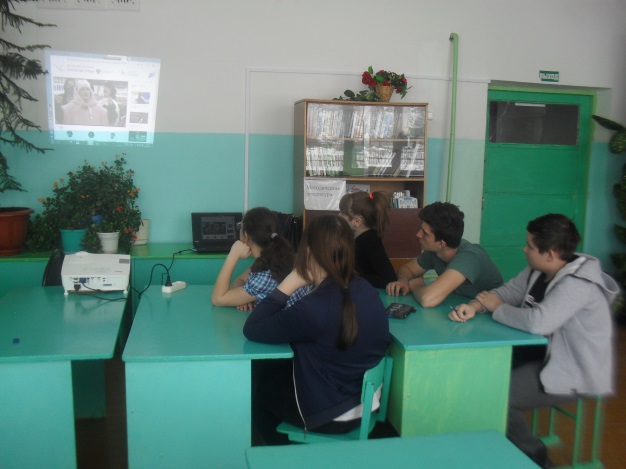 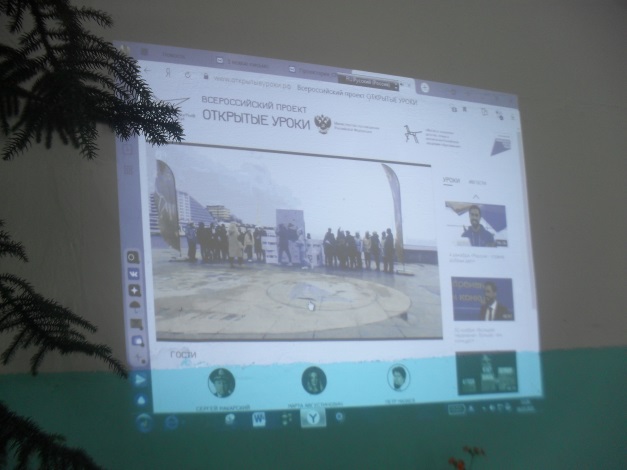 